Dictées flashs - Liste 26					Dictée bilanDictées flashs - Liste 26					Dictée bilanDictées flashs - Liste 26					Dictée bilanDictées flashs - Liste 26					Dictée bilan1 - Orthographe : dans la liste, avec un crayon gris, souligne les mots qui te paraissent difficiles à écrire.2 - Grammaire : place les mots à apprendre dans le tableau des natures (tu peux utiliser ton dictionnaire). Les mots qui peuvent avoir plusieurs natures sont déjà placés.3 - Vocabulaire : dans ta tête, cherche un verbe de la famille des mots proposés.date 		 ....................................................................................invention	 ....................................................................................changement	 ....................................................................................tournage	 ....................................................................................circulaire	 ....................................................................................4 - Orthographe : relie chaque GN à l’adjectif correct, pour qu’il soit bien accordé.5 - Conjugaison : conjugue le verbe aux temps proposés.6 - Mots croisés : retrouve quelques mots de la liste grâce aux définitions.		1 - Orthographe : dans la liste, avec un crayon gris, souligne les mots qui te paraissent difficiles à écrire.2 - Grammaire : place les mots à apprendre dans le tableau des natures (tu peux utiliser ton dictionnaire). Les mots qui peuvent avoir plusieurs natures sont déjà placés.3 - Vocabulaire : dans ta tête, cherche un verbe de la famille des mots proposés.date 		 daterinvention	 inventerchangement	 changertournage	 tournercirculaire	 circuler4 - Orthographe : relie chaque GN à l’adjectif correct, pour qu’il soit bien accordé.5 - Conjugaison : conjugue le verbe aux temps proposés.6 - Mots croisés : retrouve quelques mots de la liste grâce aux définitions.		CM1/CM2Dictées flashsAnnée 2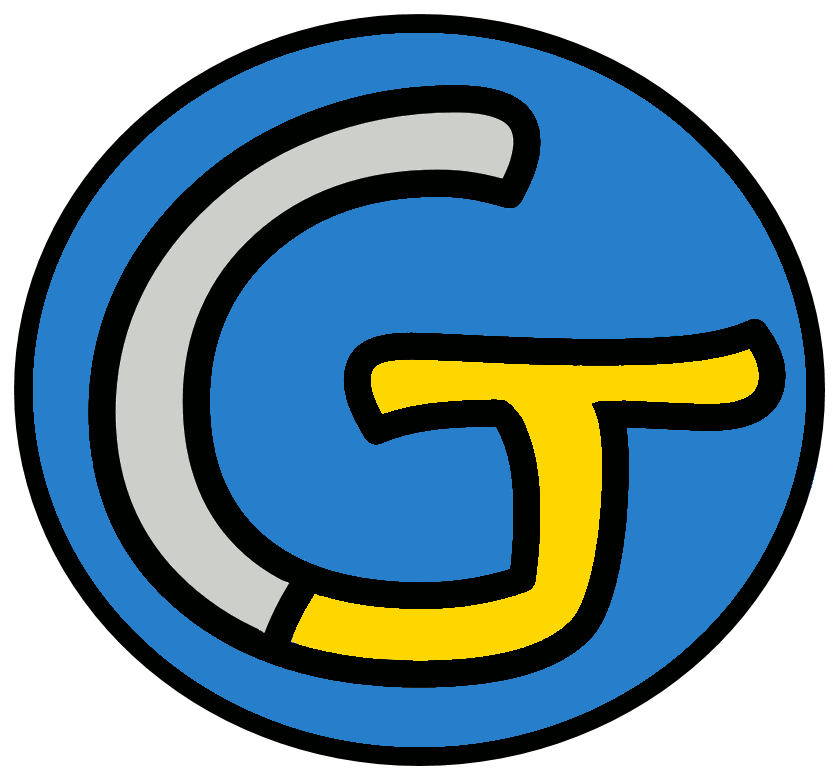 Étude de la langueOrthographeDictées flashsAnnée 2Liste 26Liste 26Liste 26Notions travailléesNotions travailléesAccord dans le GNAccord sujet / verbePassé composé de l’indicatifHomophones grammaticauxMots à apprendredate - invention - septième - évoluer - fil - décennie - changement - tournage - celle - muet - sonore - circulaireDictéesDictéesDictée d’entraînement 1Il y a quelques décennies, nous sommes passés du cinéma muet au sonore. Ce changement a été suivi par l’arrivée du parlant.Dictée d’entraînement 2Parmi toutes les inventions, celle qui concerne le septième art fut la plus spectaculaire. Le cinématographe fut créé en 1895.Dictée d’entraînement 3Une fois le tournage commencé, l’histoire n’évolue plus : le réalisateur suit le fil du scénario.Dictée bilanDepuis 1895, date de l’invention du cinématographe par les frères Lumière, le septième art a beaucoup évolué. Au fil des décennies, de nombreux changements ont été apportés dans les techniques de tournage, mais également dans celles de projection : cinéma muet, cinéma sonore puis parlant, images en noir et blanc, en technicolor, en relief, projection sur écran plat, circulaire ou hémisphérique.	Éléments de la dictée bilan à corrigerÉléments de la dictée bilan à corrigerÉléments de la dictée bilan à corrigerÉléments de la dictée bilan à corrigerMots à apprendre12dateinventionseptièmeévoluéfildécennieschangementstournagecellesmuetsonorecirculaireAccord dans le GN5les frèresdes décenniesde nombreux changementsles techniquesimagesAccord sujet/verbe2a évoluéont étéHomophone5aontmaisetouCompétenceDans le texteRéussiteJe sais écrire les mots de la liste.12Je sais faire les accords dans le groupe nominal.5Je sais faire les accords entre le verbe et le sujet.2Je sais écrire les homophones grammaticaux.5CompétenceDans le texteRéussiteJe sais écrire les mots de la liste.12Je sais faire les accords dans le groupe nominal.5Je sais faire les accords entre le verbe et le sujet.2Je sais écrire les homophones grammaticaux.5CompétenceDans le texteRéussiteJe sais écrire les mots de la liste.12Je sais faire les accords dans le groupe nominal.5Je sais faire les accords entre le verbe et le sujet.2Je sais écrire les homophones grammaticaux.5CompétenceDans le texteRéussiteJe sais écrire les mots de la liste.12Je sais faire les accords dans le groupe nominal.5Je sais faire les accords entre le verbe et le sujet.2Je sais écrire les homophones grammaticaux.5Prénom : .......................................................Prénom : .......................................................Liste 26date - invention - septième - évoluer - fil - décennie - changement - tournage - celle - muet - sonore - circulairenom un / une...nom un / une...verbe je...adjectif il est...septièmepronommuetcirculaireun film ○des femmes ○des spectacles ○une fille ○○ muets○ muette○ muettes○ muetpassé composé(hier...)passé simple(soudain...)imparfait(hier...)évoluerévoluerévoluerj’ai évoluéévoluaituilnousvousils31 - Juste après le sixième.2 - Qui n’a pas l’usage de la parole.3 - Indication du jour, du mois, de l’année.4 - Période de dix ans.5 - Chose qui a été inventée.6 - Brin mince et long.41 - Juste après le sixième.2 - Qui n’a pas l’usage de la parole.3 - Indication du jour, du mois, de l’année.4 - Période de dix ans.5 - Chose qui a été inventée.6 - Brin mince et long.61 - Juste après le sixième.2 - Qui n’a pas l’usage de la parole.3 - Indication du jour, du mois, de l’année.4 - Période de dix ans.5 - Chose qui a été inventée.6 - Brin mince et long.21 - Juste après le sixième.2 - Qui n’a pas l’usage de la parole.3 - Indication du jour, du mois, de l’année.4 - Période de dix ans.5 - Chose qui a été inventée.6 - Brin mince et long.11 - Juste après le sixième.2 - Qui n’a pas l’usage de la parole.3 - Indication du jour, du mois, de l’année.4 - Période de dix ans.5 - Chose qui a été inventée.6 - Brin mince et long.1 - Juste après le sixième.2 - Qui n’a pas l’usage de la parole.3 - Indication du jour, du mois, de l’année.4 - Période de dix ans.5 - Chose qui a été inventée.6 - Brin mince et long.1 - Juste après le sixième.2 - Qui n’a pas l’usage de la parole.3 - Indication du jour, du mois, de l’année.4 - Période de dix ans.5 - Chose qui a été inventée.6 - Brin mince et long.51 - Juste après le sixième.2 - Qui n’a pas l’usage de la parole.3 - Indication du jour, du mois, de l’année.4 - Période de dix ans.5 - Chose qui a été inventée.6 - Brin mince et long.CorrigéCorrigéListe 26date - invention - septième - évoluer - fil - décennie - changement - tournage - celle - muet - sonore - circulairenom un / une...nom un / une...verbe je...adjectif il est...datedécennieévoluerseptièmeinventionchangementpronommuetfiltournagecellesonorecirculaireun film ○des femmes ○des spectacles ○une fille ○○ muets○ muette○ muettes○ muetpassé composé(hier...)passé simple(soudain...)imparfait(hier...)évoluerévoluerévoluerj’ai évoluéévoluaiévoluaistuas évoluéévoluasévoluaisila évoluéévoluaévoluaitnousavons évoluéévoluâmesévoluionsvousavez évoluéévoluâtesévoluiezilsont évoluéévoluèrentévoluaient31 - Juste après le sixième.2 - Qui n’a pas l’usage de la parole.3 - Indication du jour, du mois, de l’année.4 - Période de dix ans.5 - Chose qui a été inventée.6 - Brin mince et long.4DECENNIE1 - Juste après le sixième.2 - Qui n’a pas l’usage de la parole.3 - Indication du jour, du mois, de l’année.4 - Période de dix ans.5 - Chose qui a été inventée.6 - Brin mince et long.A61 - Juste après le sixième.2 - Qui n’a pas l’usage de la parole.3 - Indication du jour, du mois, de l’année.4 - Période de dix ans.5 - Chose qui a été inventée.6 - Brin mince et long.TF21 - Juste après le sixième.2 - Qui n’a pas l’usage de la parole.3 - Indication du jour, du mois, de l’année.4 - Période de dix ans.5 - Chose qui a été inventée.6 - Brin mince et long.1SEPTIEME1 - Juste après le sixième.2 - Qui n’a pas l’usage de la parole.3 - Indication du jour, du mois, de l’année.4 - Période de dix ans.5 - Chose qui a été inventée.6 - Brin mince et long.LU1 - Juste après le sixième.2 - Qui n’a pas l’usage de la parole.3 - Indication du jour, du mois, de l’année.4 - Période de dix ans.5 - Chose qui a été inventée.6 - Brin mince et long.E1 - Juste après le sixième.2 - Qui n’a pas l’usage de la parole.3 - Indication du jour, du mois, de l’année.4 - Période de dix ans.5 - Chose qui a été inventée.6 - Brin mince et long.5INVENTION1 - Juste après le sixième.2 - Qui n’a pas l’usage de la parole.3 - Indication du jour, du mois, de l’année.4 - Période de dix ans.5 - Chose qui a été inventée.6 - Brin mince et long.